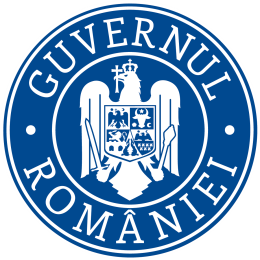 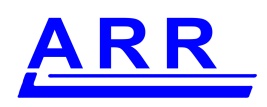 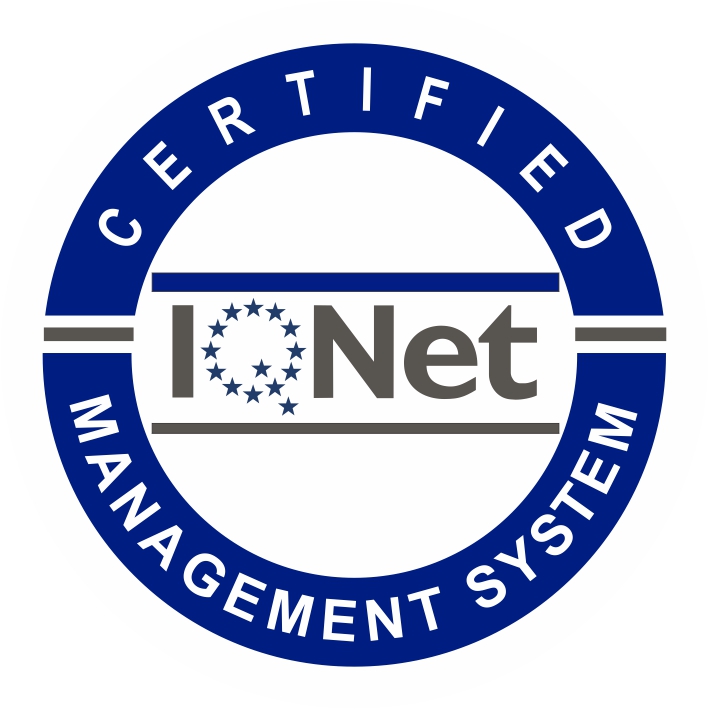 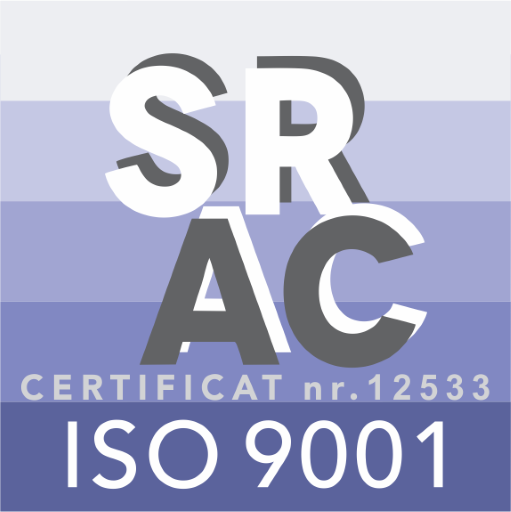                                                MINISTERUL TRANSPORTURILOR ȘI INFRASTRUCTURII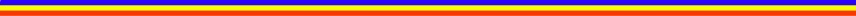                                                   AUTORITATEA RUTIERĂ ROMÂNĂ – A.R.R.                                                     RAPORT DE EVALUARE
                    a implementării Legii nr. 544/2001 în anul 2023
           Subsemnata Stanoaia Aura, responsabilă de aplicarea Legii nr. 544/2001, cu modificările şi completările ulterioare, în anul  2023 prezint actualul raport de evaluare internă, finalizat în urma aplicării procedurilor de acces la informaţii de interes public, prin care apreciez că activitatea specifică a instituţiei a fost bună.           Îmi întemeiez aceste observaţii pe următoarele considerente şi rezultate privind anul  2023.
     I. Resurse şi proces
     1. Resursele umane disponibile pentru activitatea de furnizare a informaţiilor de interes public au  fost  suficiente.
     2. Resursele materiale disponibile pentru activitatea de furnizare a informaţiilor de interes public au fost suficiente.
     3. Colaborarea  cu direcţiile de specialitate din cadrul instituţiei noastre în furnizarea accesului la informaţii de interes public este  bună.  II. Rezultate
    A. Informaţii publicate din oficiu
     1. Autoritatea Rutieră Română -A.R.R.  a afişat informaţiile/documentele comunicate din oficiu, conform art. 5 din Legea nr. 544/2001, cu modificările şi completările ulterioare pe pagina de internet www.arr.ro, cât și la sediul instituției.
     2. Afișarea informațiilor comunicate din oficiu a fost suficient de vizibilă pentru cei interesaţi.     3. Pentru creșterea vizibilității informațiilor publicate, a fost actualizat site-ul Autorității Rutiere Române – A.R.R.- www.arr.ro – la Secțiunile:  Despre A.R.R., Informații de interes public cu informațiile publicate din oficiu, conform modelului prevăzut în  Anexa nr. 1 din H.G. nr. 123/2002 pentru aprobarea Normelor metodologice de aplicare a Legii nr. 544/2001 privind liberul acces la informațiile de interes public, cu modificările și completările ulterioare.  4. Autoritatea Rutieră Română – A.R.R a publicat și actualizat seturi de date suplimentare din oficiu, față de cele minimale, prevăzute de lege, acestea fiind  afișate pe domenii de activitate (licențiere, autorizare, certificare).  Aceste date reprezintă, atât informații necesare în desfășurarea activității specifice operatorilor de transport autorizați/licențiați/certificați de către  A.R.R. , cât și informații necesare persoanelor juridice și/sau fizice, altele decât operatorii de transport. 5. Informaţiile publicate pe site-ul A.R.R. sunt și într-un format deschis.  6. Actualizarea permanentă a site-ului cu informații utile, necesare în desfășurarea activității specifice operatorilor de transport autorizați/licențiați/certificați de către  A.R.R., cât și cu informații  necesare persoanelor juridice și/sau fizice, altele decât operatorii de transport, precum și cu informații care se publică, conform Anexei 4 din H.G. nr. 1269/2021 -  privind aprobarea Strategiei naționale anticorupție pentru perioada 2021-2025-STANDARD GENERAL -PUBLICARE A INFORMATIILOR DE INTERES PUBLIC  sunt măsurile interne pe care le vom aplica în vederea publicării unui set cât mai mare de date în format deschis. B. Informaţii furnizate la cerere   3. Principala cauză pentru care răspunsurile la cele 47 solicitări menționate la pct. 2 (din tabelul de mai sus) nu s-au transmis  în termenul legal de 10 zile este nerespectarea de către compartimentele de specialitate  din cadrul Autorității Rutiere Române - A.R.R  a tremenului de răspuns stabilit de către Serviciul Relații Publice din cadrul Direcției Juridice.   4. Pentru rezolvarea acestei situații am considerat oportună, transmiterea unei adrese către compartimentele de specialitate din cadrul A.R.R., ori de cate ori s-a depășit termenul de răspuns, prin care s-a solicitat respectarea prevederilor Legii 544/2001  privind liberul acces la solicitările de informații de interes public, cu modificările și completările ulterioare.      In contextul celor de mai sus, în continuare  se va avea în vedere respectarea termenelor de răspuns la solicitarile de informație de interes public, în conformitate cu prevederile Legii 544/2001.      De asemenea, se urmărește reducerea termenelor de răspuns, formulând răspuns solicitanților, direct prin e-mail, (la cererile de informații care se comunică din oficiu).    5.1. Informaţiile solicitate nefurnizate pentru motivul exceptării acestora, conform legii, au fost, atât cele cerute despre o terță persoană (certificată/atestată) (informații cu caracter personal), sau  operator de transport rutier (autorizat/certificat/licențiat) de către  Autoritatea Rutieră Română – A.R.R.     6. Reclamaţii administrative şi plângeri în instanţă     7. Managementul procesului de comunicare                    7.1. Costuri           Costurile totale de funcționare ale compartimentului sunt cele menționate în B.V.C. La nivelul Autorității rutiere Române – A.R.R. nu au fost solicitări care să impună necesitatea serviciului de copiere de documente.7.2. Creșterea eficienței accesului la informații de interes public.7.2. a)  A.R.R.  deține o bibliotecă virtuală în care sunt publicate seturi de date de interes public (site-ul www.arr.ro- link-urile: Utile, Servicii, Noutăți, Transport, Instrucțiuni eliberare documente). 7.2.b) Pentru creșterea eficienței procesului de  asigurare a accesului  la informațiile de interes public se va avea în vedere:                                                                                                                                                                                                                                                                                                                                                                                                                                                                                                                                                                                                                                                                                                                                                                                                                                                               - actualizarea periodică a site-ului Autorității Rutiere Române -A.R.R., ori de câte ori este nevoie;         - creșterea gradului de transparentizare a informațiilor de interes public, postate pe site–ul A.R.R., (ex: note, informări), utile operatorilor de transport licențiați și terților.7.2. c) Măsurile luate de către Autoritatea Rutieră Română - A.R.R. pentru îmbunătățirea procesului de asigurare a accesului la informațiile de interes public au fost:         - s-au luat măsuri  în vederea completării și actualizării informațiilor de interes public, aflate pe site-ul instituției.DIRECTOR GENERAL                                                                                          COSTEL DORIN STEFAN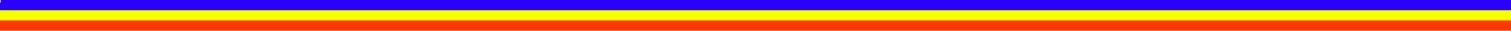 Adresă: B-dul. Dinicu Golescu, Nr. 38, Sector 1, Bucureşti, CIF: 12059648Tel./Fax: +40 213 182 100, e-mail: , relatii_publice@arr.ro, i-net: www.arr.roAutoritatea Rutieră Română - ARR prelucrează datele cu caracter personal în conformitate cu prevederile Regulamentului (UE) 2016/679                            	                                            	1.Numărul total de solicitări de informații de interes publicIn funcție de solicitantIn funcție de solicitantDupă modalitatea de adresareDupă modalitatea de adresareDupă modalitatea de adresare1.Numărul total de solicitări de informații de interes publicde la persoane fizicede la persoane juridicepe suport hartiepe suport electronicverbal353022771253     28       348418                          Departajate pe domenii de interes                          Departajate pe domenii de interesa)Utilizarea banilor  publici (contracte, investiții, cheltuieli, etc.)0b) Modul de îndeplinire a atribuțiilor instituțiilor  publice3c) Acte normative, reglementări    1769d) Activitatea liderilor institutiei0e) Informații privind modul de aplicare a Legii nr. 544/2001, cu modificările și completările ulterioare0f) Altele (solicitări referitoare la informatii care se regăsesc în baza de date A.R.R.)     17582.Numărtotal de solicitări soluționatefavorabil Termen de răspunsTermen de răspunsTermen de răspunsTermen de răspunsModul de comuniciareModul de comuniciareModul de comuniciareDepartajate pe domenii de interesDepartajate pe domenii de interesDepartajate pe domenii de interesDepartajate pe domenii de interesDepartajate pe domenii de interesDepartajate pe domenii de interes2.Numărtotal de solicitări soluționatefavorabil Redirecțio-nate către alte instituții în 5 zileSoluționate favorabil  în  termen de 10 zileSoluționa-te favorabil  în  termen de 30 zileSolicitări pentru care termenul a fost depășitComuni-care electro-nicaComuni-care în format hârtieComuni-care verbalaUtiliza-rea banilor  publici (con-tracte, investi-ții, cheltu-ieli, etc.)Modul de îndeplinire a atribuțiilor instituțiilor  publiceActe nor-mati-   ve, regle--men-tăriActivi-tatea lideri-lor institu-tieiInformații privind modul de aplicare a Legii nr. 544/2001, cu modificări-le și completă-rile ulterioareAlteleTotal: 3509- 3491  solicitări (suport electronic +hartie)- 18 solicitări adresate verbal     75    3369    47034632818   0217660017415.Număr total de solicitări respinseMotivul respingeriiMotivul respingeriiMotivul respingerii                                                                 Departajate pe domenii  de interes                                                                 Departajate pe domenii  de interes                                                                 Departajate pe domenii  de interes                                                                 Departajate pe domenii  de interes                                                                 Departajate pe domenii  de interes                                                                 Departajate pe domenii  de interes                                                                 Departajate pe domenii  de interes                                                                 Departajate pe domenii  de interes5.Număr total de solicitări respinseExceptate, conform legiiInformații inexistenteAlte motive Utilizarea banilor  publici (contracte, investiții, cheltuieli, etcUtilizarea banilor  publici (contracte, investiții, cheltuieli, etcModul de îndeplinire a atribuțiilor instituțiilor  publiceModul de îndeplinire a atribuțiilor instituțiilor  publiceActe normative, reglementăriActivitatea liderilor instituțieiInformații privind modul de aplicare a Legii nr. 544/2001, cu modificările și completările ulterioare         Altele21          15600001      300176.1 Numărul de reclamații administrative la adresa instituției publice în baza Legii nr. 544/2001, cu modificările și completările ulterioare6.1 Numărul de reclamații administrative la adresa instituției publice în baza Legii nr. 544/2001, cu modificările și completările ulterioare6.1 Numărul de reclamații administrative la adresa instituției publice în baza Legii nr. 544/2001, cu modificările și completările ulterioare6.1 Numărul de reclamații administrative la adresa instituției publice în baza Legii nr. 544/2001, cu modificările și completările ulterioare6.2 Numărul de plângeri in instanță la adresa instituției in baza Legii 544/2001, cu modificările și completările ulterioare6.2 Numărul de plângeri in instanță la adresa instituției in baza Legii 544/2001, cu modificările și completările ulterioare6.2 Numărul de plângeri in instanță la adresa instituției in baza Legii 544/2001, cu modificările și completările ulterioare6.2 Numărul de plângeri in instanță la adresa instituției in baza Legii 544/2001, cu modificările și completările ulterioareSoluționatefavorabilRespinseIn curs de soluționareTotalSoluționatefavorabilRespinseIn curs de soluționareTotal---01--1